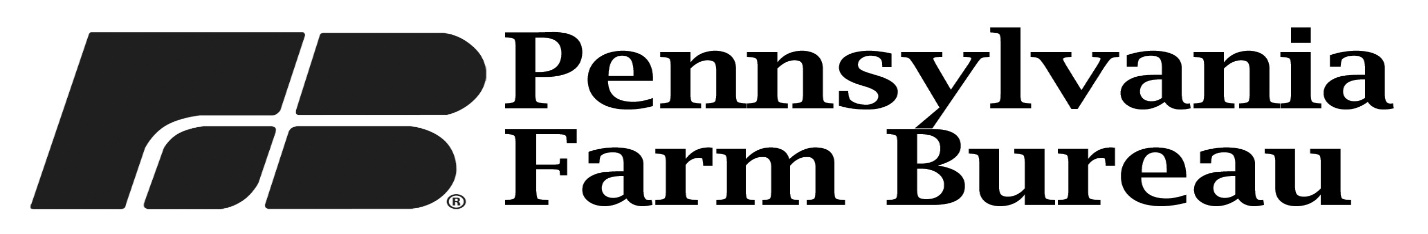 Member Relations DivisionCounty Secretary’s HandbookPennsylvania Farm Bureau510 S 31st Street • P.O. Box 8736Camp Hill, Pennsylvania 17001-8736Phone 717.761.2740 • Web www.pfb.comContentsPENNSYLVANIA FARM BUREAU POSITION DESCRIPTION	3FORMS TO BE SUBMITTED TO PFB INCLUDE	5WHAT ARE MINUTES?	8MINUTES FORM	10SCHEDULE OF SUGGESTED RETENTION PERIODS FOR COMMON TYPES OF BUSINESS RECORDS	15TIPS FOR SECRETARIES	17BUSINESS LETTER FORMAT	21COUNTY FARM BUREAU ANNUAL MEETING SUGGESTED AGENDA	22COUNTY FARM BUREAU ANNUAL MEETING PROGRAM	23COUNTY FARM BUREAU, COUNTY SPRING MEETING AGENDA	24PENNSYLVANIA FARM BUREAU DIGITAL MAILING LIST REQUEST GUIDELINES	25PENNSYLVANIA FARM BUREAU FORMS:	LIST AND LABEL REQUEST FORM	OFFICIAL COUNTY FARM BUREAU ELECTED & APPOINTED LEADER LIST	COUNTY FARM BUREAU LEADERSHIP CHANGE FORM	COUNTY FARM BUREAU MEMBERSHIP CLASSIFICATION CHANGE FORM	OFFICIAL PUBLICATION	PENDING POLICY RESOLUTIONS	REPORT RECORDS	PENNSYLVANIA FARM BUREAU POSITION DESCRIPTIONCounty SecretaryFUNCTIONThe primary function of county secretary is to maintain the official records of the county organization.RESPONSIBILITIESMaintain and preserve the official county minutes, records, documents and reportsRecord motions and other official actions taken by the board at board meetingsRecord names of board members present and absentRecord the names of board members who request their names be recorded in any vote against a motionIndicate that a quorum of the board was presentPrepare copies of board minutes and distribute to each board directorSecure approval of minutes as accurate or correctedNotify PFB of all changes of county board members and committee membersPrepare and send official correspondenceWork with president to provide an agenda for each meetingKeep careful record of business meetings, including the exact wording of motionsAssist with preparation of the program plan and the budgetMaintain monthly record of activities for the Recognition and Awards ProgramRead any papers or correspondence as requested by the assemblyAuthenticate all personal records by personal signatureCarry out duties promptly and reliablyBe willing to participate in training programs and continue to learn on the jobBASIC REQUIREMENTsMember of Farm BureauGood organizational skillsGood writing skillsUnderstands Farm Bureau structure and how it functionsTRAININGSecretaries are encouraged to take advantage of training offered periodically through PFB.RESOURCESCounty PresidentRegional Organization Director					The county secretary is responsible to the Board of Directors.The term of office is generally one year unless otherwise specified in the county by-laws.FORMS TO BE SUBMITTED TO PFB INCLUDEElected and Appointed County Farm Bureau Leader Lists - Enter member name and membership #, file yellow copy in your county’s organization manual, send white sheet to:Member Relations DivisionPA Farm BureauP. O. Box 8736510 S. 31st StreetCamp Hill, PA 17001-8736All County Board and Committee appointments should be part of the official minutes.Official County Farm Bureau Elected and Appointed Leader List (for officers & board members). Remit to PFB within 1 week after your County Board Reorganization Meeting.Official County Committee Appointment List (for Director and Committee appointments)- mailed to you. Submit as requested in mailing.County Farm Bureau Change Form - Submit throughout the year as soon as you are aware of changes in your leadership. This is the only way to make an official change to what you submitted on the Volunteer Leader Lists.Legislative Committee Appointments – mailed to you. Submit as requested in mailing.Affidavit Form - This official mailing address will direct PFB communications to the county. Remit white sheet to PFB ASAP, but no later than November 30th. Other forms you will complete and return include:Recognition and Awards Program - due in SeptemberPolicy Development Resolutions - due in OctoberPFB Annual Meeting hotel/conference reservations - due Oct/NovCredential Forms for the delegates for the Annual Meeting - due 1st week of Nov.Calendar of Events, Budget and Program of Work - due January 1Periodically you will receive other requests from PFB for information (i.e. planned attendance at State events) and a prompt reply is appreciated.REQUEST FOR FORMS/INFORMATIONContact the Member Relations Division at 717-761-2740 to request membership lists, labels, and other information. (See “List and Label Request Form” and “Mailing List Request Guidelines” in this handbook.) The staff will make every effort to accommodate your specific needs, ex. mailing labels for board members.WHAT ARE MINUTES?Minutes are the legal document of the meeting (which record what has happened at the meeting and not what was said).They inform members who could not attend a meeting of what happened.They help in following up on assignments and decisions.They help in planning the agenda for the next meeting.They give continuity to procedures and traditional activities of the county.They help new members learn more about the committee and board activities.They aid in report writing (Annual Report) and in planning future programs.They are a valuable resource in appointing members to other offices and in applying for recognition and awards.They document counted votes.HOW THE AGENDA AND MINUTES ARE RELATEDThe most simple and effective way of taking minutes is on the agenda. The order of the agenda and the form of the minutes are inter-related. The secretary who prepares the agenda has the basic outline of the minutes already in placeAn agenda usually follows this order (on the agendas that you send to the board members, specifically note items for discussion so that the members can prepare):Call to OrderIntroductionsAttendance/Roll CallSecretary’s Report			Treasurer’s Report			Committee ReportsMember Relations Governmental Relations Special Committee ReportsUnfinished BusinessNew Business ROD Report				AnnouncementsAdjournment The minutes then group the items on the agenda into categories and paragraphs. The first paragraph/section includes the name of the organization, the date, the time the meeting was called to order, the place of the meeting, and what kind of meeting:  regular, special or adjourned. It also includes the name of the presiding officer, any opening introductions, roll call, and action taken on the minutes of the previous meeting. The next paragraph includes the reports of officers and committee reports, followed by unfinished business (if there is any), and then new business with the action taken. The final paragraph states the time of adjournment. Each topic is a new paragraph.Minutes Form_________________________ COUNTY FARM BUREAU______________ BOARD MEETING AGENDA/MINUTES			(date :)1.	Call to Order: __________________, (President) called the meeting to order at _______ 												(time)with a quorum of _______ members present. NOTE: Record attendance on the Attendance Record Sheet											Presenter:2.	Introductions:3.	Attendance:4.	Secretary’s Report:								____________	The minutes for the ___________ Board Meeting ___ stand approved as read.		or ___ were approved with the following corrections:5.	Treasurer’s Report:								____________		As of __________, the balance in our checking account is _____________.		Significant outstanding checks and/or upcoming expenditures:6.	Committee Reports:MEMBER RELATIONS							______________GOVERNMENTAL RELATIONS						______________7.	Special Committee Reports						______________8.	Unfinished Business							______________9.	New Business								______________County Farm Bureau Board Meeting Minutes of ________________ (date) continued10.	ROD Report								______________11.	Announcements:	Our next board meeting will be held at _______ on _________ place _______________.						                   (time)	     (date)		(location)	Other Announcements/Upcoming Events/Dates to Remember:12.	Adjournment: With no further business to discuss, __________________ made a motion to adjourn; __________________ seconded the motion. The meeting adjourned at __________ 												(time).		Respectfully Submitted,SecretaryMINUTES IN ITS ENTIRETY AND FINAL FORMThe regular meeting of Best County Farm Bureau was called to order Monday, October 12th, 2011 at 7:01 p.m. by the president, John Doe at the County Extension Office. A quorum was declared. AttendancePresent: John Doe, Betsy Armstrong, Judy Baker, Heather Bradley, Donna Green, Jason Mills, Rhonda Moore, and Aaron SmithExcused: 	Tracey Carter  Absent: 	Don BakerGuest(s): 	Ed Moor, ROD; Anthony Valdi, Extension Agent; Mike Nichols, CID/CNE; Ralph Lauren, Picnic Committee ChairIntroductions Chairman Doe introduced Donna Green, as the appointed member to fill the Member Service Committee position.MINUTESThe minutes of the September 10, 2011 meeting were approved as read. Betsy Armstrong made the motion, Aaron Smith seconded, and it passed. TREASURER’S REPORT Jason Mills reported a balance of $1,300.00 as of September 1st. Receipts of $400.00 from dues. Disbursements of $25.00 for photocopying. Balance of $1,675.00 as of September 30th. The Treasurer's report is filed.COMMITTEE REPORTSMember Relations:  Heather Bradley reported Membership Campaign Report - New member drive kickoff will be held on December 9, 2000 at Harding’s Restaurant at 7 p.m. (Refer to written report for details) Expected costs will be $240. Heather Bradley motioned to approve spending $240 for this event; Rhonda Moore seconded the motion, the motion passed.County Leadership Day - 43 Women attended this program. The women’s leadership committee made the recommended to hold this event in June next year for better attendance.Young Farmer Discussion Meet - Five county members participated in the regional meet. Mark Frey, from Best County won and is preparing for the state level meet in November.Ag Promotion Committee Ag Day Activities - Millers Farm will host this event on April 9, 2011. The committee is currently looking for sponsors and volunteers to assist with the program. They plan to have the program brochure prepared by January.Governmental Relations: Aaron Smith reportedMeet the Candidates Program - The PEAP committee’s plans for this program are in their report. Aaron Smith motioned that we approve their plans to invite the three candidates to present a 3-minute opening remark, followed by 1 minute each to respond to the 12 questions proposed. Betsy Armstrong seconded and after a brief discussion on the content of the questions, the motion passed.Voter Registration Drive - Eight volunteers have agreed to contact 20 members each to sign them up for voter registration. These volunteers will also pass out information and registration forms at the Fall annual meeting.Legislative Tours - The dates for next year’s legislative tours will be March 15th for Washington and March 28th for Harrisburg. Carver County FB contacted us to participate in a joint sponsorship with three other county Farm Bureaus for bus transportation to Washington, D.C. Our share of the transportation costs will be $120, which would transport 12 members and save money verses travel by car. Aaron motioned that we agree to participate with the other counties in securing a bus. Heather Bradley seconded the motion and it passed.SPECIAL COMMITTEE REPORTSPicnic Committee REPORT - Ralph Lauran presented a written proposal (see report) on the date, location, planned food and recreational activities for children and adults. He also requested that officers, directors, and CID/CNE submit information, on county Farm Bureau accomplishments, events, and services, to the committee for a display. The projected costs per person will be $8 with an additional $50 for prizes. Aaron Smith motioned that the committees accepted the plans as presented, Donna Green seconded, the motion passed.Unfinished Business  The motion postponed to this meeting to fire extinguishers at the annual meeting was defeated.New Business Jason moved that we attend four City Council meetings to represent Farm Bureau policy on tax reform. After discussion and amending, the motion as amended, to attend three City Council meetings during the months of January and February to represent Farm Bureau policy on tax reform, was adopted.Announcements/Next Meeting The next regular board meeting will be held on November 7, 2011.Adjournment  The meeting adjourned at 8:25 p.m.Judy Baker, SecretarySCHEDULE OF SUGGESTED RETENTION PERIODS FOR COMMON TYPES OF BUSINESS RECORDS2 To 3 YearsAcknowledgementsBank StatementsBond Paid Interest CouponCorrespondence, GeneralPayroll Checks, Voided3 To 4 YearsDeposit SlipsInsurance Policies, Expired (all types)ProxiesPurchase OrdersRequisitions4 To 5 YearsBills of LadingEmployees' Tax Withholding StatementsExpress Receipts5 To 6 YearsEquipment Inventory RecordsInsurance, Fire Inspection ReportsMonthly Trial Balances6 To 7 YearsBond RegistersBonds, CancelledContracts and Agreements (Expired)Expense Reports Insurance, Group Disability7 To 8 YearsChecks, PayrollEmployees' Earnings RecordPayroll, GeneralPayroll, Part TimePayroll, Temporary8 To 9 YearsAccident Reports 9 (after settlement)Agreements, Leases (after expiration)Checks, DividendChecks, GeneralChecks, Petty CashVouchers, CashVouchers Register9 To 10 YearsVouchers, A-Z CopyVoucher Register10 YearsInsurance Claims (after settlement)17 YearsAgreements, LicensesPERMANENTFederal Income Tax ReturnsLedgers and Journals, CashLedgers and Journals, GeneralLedgers and Journals, PayrollLedgers and Journals, StockMinutes, ExecutiveProperty PapersReports, AnnualReports, AuditStock CertificatesStock TransferTaxes, FederalTaxes, PropertyTaxes, Sales and UseTaxes, StateTIPS FOR SECRETARIESGeneral GuidelinesMinutes are a record of actions. Record exact wording of motion, name of proposer, name of seconder (not necessary for committee meetings), and whether it passed or failed. It is proper to make the statement that "Jane Smith moved that..." rather than Jane Smith made a motion that..." Handle amendments in the same manner. Be accurate, specific, and brief.A Quorum is the number of members, eligible to vote, that are required to be present in order to transact business legally. This number is generally stated in the bylaws.Record all appointments and election results, ballots and counted votes. Hold ballots for one month after elections.You do not have to write down every word said. Do not put things in minutes that are your own impression or feelings, such as a "violent argument" or an "outstanding report.” Remain Impartial. Keep no record of board discussion.  Write exact wording of a committee assignment: what it is, who has to do it, and date it is to be done.At meeting, note attendance on board meeting attendance record for quick recording.Keep all minutes together in a folder or notebook specifically for that purpose.Mail minutes with agenda for the next meeting in advance of that meeting.Minutes are approved as read, or approved as corrected with the corrections noted.Treasurer’s reports are filed, not approved.A vote of thanks is best done  by recording appreciationIf you have a question during the meeting, ASK. The chair should respect your need to have a correct record of the meeting.Be prepared to repeat a motion under consideration or read action taken at a previous meeting, if asked.Assist the president in keeping to the agenda and referencing appropriate paperwork. It is sometimes necessary to remind the chair if action was not completed, perhaps due to a lengthy discussion.Use underscored phrases or UPPER CASE letters to separate items in minutes.Sign minutes.Keep reports of committees separate from the minutes. The minutes should reflect that the committee gave the report and state the page in the report book that it is located. Consult with the president in preparing the agenda.At meetings, have on hand a copy of bylaws, other legal documents (refer to the board training manual), previous meeting minutes, membership listing, and listing of all committee assignments.Sign legal documents, along with president, as dictated in bylaws.Keep an accurate record of all official correspondence, including letters and reports received and sent.As secretary, you are eligible to make motions, debate questions, and vote.When reading correspondence aloud at meetings, it is proper to read the signature first. You may summarize contents to save time.CorrectionsPlace corrections in margins. Never erase or remove the item being corrected from the original set of minutes.Corrections require a motion, second and majority vote.Corrections are allowed at any time if an error is noticed. Change of decision at a future date would not cause a correction of a previously accurately recorded decision.Make corrections in red in the margin and initial them.Rights to Read MinutesAny member has the right to read the minutes. This does not give anyone the right to remove the documents from the possession of the secretary. As official record keeper, you are responsible for keeping the records intact.Dispensing with Reading of the MinutesOften misunderstood, this motion only delays the reading of the minutes during a meeting to a later time during the meeting. What is generally wanted by the one making the motion is to accept the minutes as printed in lieu of having the secretary read the minutes. It is unwise to postpone the reading of minutes, because the longer the time that intervenes, the harder it is to make corrections.If your board requests that minutes be read aloud, do so in a loud voice, and try to pronounce correctly names, etc.Use a Template to take your NotesA template is a general outline of your agenda prepared with lots of space to make notes. This can easily be prepared on a computer and samples are available in this handbook.By numbering items on the agenda, if you need to write notes on a separate sheet, you also can easily keep track of where the information belongs in the meeting minutes.Tape RecordersThere are times when you may wish to have a tape recorder at your meetings. Do this with board approval. Place recorders where all attending the meeting can see that the meeting is being recorded. Keep tapes until the minutes from the meeting taped are approved and all corrections are made. Never hide a recorder or secretly tape meetings.If a person, in attendance, wishes to make a statement off the record, it is appropriate to stop taping until the statement is finished.Motions and SecondsTrain your chair to repeat the name of the maker of the motion and second, as well as the motion being acted on as a regular practice. This helps you with the correct wording of the motion and there is no question of who made the motion.Do not begin any discussion prior to a motion.Any main motion can have no more than two levels of amendments.  If a motion to amend is made and seconded, the proposed amendment must be voted upon before a vote is taken on the main motion to which it applies.The maker of the motion has the first right to discuss the motion.Consider only one main motion at a time.The chair brings a motion to vote by saying, "Are you ready for the question?” Honor any objections unless the required two-thirds majority approves a formal motion to close debate. If the board indicates they are, the chair says, "The question has been called.” All those in favor say "Aye"; all those opposed say "Nay.” Does anyone abstain? The motion is carried (or defeated). One tap of the gavel indicates that the decision has been made. It is best to have a hand vote when a two-thirds majority is required.When a main motion is seconded and is on the floor for discussion, the chair may say to the board (in order to orient them to parliamentary procedure), "This motion can be discussed, amended, referred to a committee, or perhaps you are ready to vote on it.” "What is your pleasure?"A "call for the question" or a "move the previous question" means someone is requesting that discussion is stopped and a vote is immediately taken. Motions, like this, that somehow inhibit the right of members to speak require a two-thirds vote, as do votes on nominations. Other motions generally take a simple majority vote.Refer to the board-training manual for additional information on parliamentary procedures.Large Audiences:It is helpful for all attendees, at membership meetings, to see written resolutions, etc. that require a vote. Plan to have these items on printed materials, power point or other media for viewingBUSINESS LETTER FORMATLOGOX County Farm BureauAddressCity, State, ZipDate										Recipient’s Name (comma space title- if appropriate)Recipients AddressCity, State, ZipSalutation (Dear Mr. X):Main Text	IntroductionBodyConclusionComplimentary closing (Sincerely),Signature (leave 2 spaces for signature)Typed NameTitleAttachments:Enclosures:CC:_______Above is the block or flushed left format and every paragraph is flush with the left margin with an empty space between paragraphs. All elements are single spaced, including addresses. Leave a space between each element. Generally leave 1" margins and center letter on page for good visual balance.COUNTY FARM BUREAU ANNUAL MEETING SUGGESTED AGENDACALL TO ORDER AND WELCOME							PresidentSALUTE TO THE FLAG									MemberINVOCATION										MemberDINNERWELCOME &INTRODUCTION OF GUESTS						PresidentMINUTES OF LAST ANNUAL MEETING						SecretaryTREASURER'S REPORT									TreasurerAUDIT COMMITTEE REPORT					Audit Committee ChairpersonSPECIAL GUEST REPORTS	State Board RepresentativeState Women's Leadership Committee RepresentativeState YF&R Committee RepresentativeMSCBS Account SupervisorNationwide AgentCOMMITTEE REPORTS					President and Committee ChairsPresident's ReportMembershipMember Relations DirectorGovernmental Relations DirectorSPEAKER OR SPECIAL EVENT (OPTIONAL)NOMINATING COMMITTEE REPORT							ChairpersonNOMINATIONS FROM THE FLOOR							PresidentELECTION BY BALLOTINGSELECTION OF DELEGATES & ALTERNATES TO STATE ANNUAL MEETING		PresidentDISCUSSION AND VOTE OF RESOLUTIONS						PresidentREPORT - ELECTION RESULTS								PresidentREGIONAL ORGANIZATION DIRECTOR'S REPORT					RODOTHER BUSINESSDOOR PRIZES (OPTIONAL)ADJOURNMENT				COUNTY FARM BUREAU ANNUAL MEETING PROGRAMDue to the many activities that a County Farm Bureau is involved in throughout the year, it is suggested that a written annual report be prepared and presented to each member in attendance at the annual meeting. This report will give the member something to refer to when the annual meeting is over and will save some valuable time during the annual program.The following is a suggestion for your County's Annual Program:Cover Page (Include year of accomplishment)Inside Cover (Officers and Board of Directors)Program Agenda for Annual MeetingYear-End Financial StatementCounty President's ReportCommittee ReportsRecommended Policy Resolutions for Adoption by MembersReport of Nomination Committee or Voting BallotWhen following this procedure, verbal reports should only highlight the written reports.COUNTY FARM BUREAU, COUNTY SPRING MEETING AGENDACALL TO ORDER							Presiding, County PresidentSALUTE TO THE FLAGINVOCATIONDINNERWELCOME MEMBERS & GUESTSINTRODUCTIONSGuests - Officers and Board Members,PFB and Affiliate Staff, District DirectorRECOGNIZE COMMITTEE RESPONSIBLE FOR SPRING MEETING PLANNINGREPORTS:Member Relations DirectorGovernmental Relations DirectorOTHER REPORTSState BoardState Women's Leadership Committee State YF&R Committee MSCBS Nationwide  Special Programs, Activities, or CommitteesSPEAKER OR PROGRAM ADJOURN (maximum 2 1/2 hours from Call to Order)Pennsylvania Farm Bureau Digital Mailing List Request GuidelinesThe mailing list of individual members is Farm Bureau’s most valuable asset. Farm Bureau is extremely careful in its use. The PA Farm Bureau Board of Directors has taken action in the past, limiting the use of mailing lists to Farm Bureau purposes only.County Farm Bureaus in recent years have requested mailing labels and PFB has provided this service. Pennsylvania Farm Bureau can provide digital mailing lists for duplication and use for authorized purposes. PFB will supply these digital mailing lists only if the following guidelines are met:The County Farm Bureau Board of Directors must give approval for the county's mailing list to be stored in digital format and provided to a County Farm Bureau representative or an outside mailing service.A copy of the minutes from the County Farm Bureau Board Meeting, showing approval for the motion, must accompany the digital mailing listing request and will be kept on file in the Farm Bureau office in Camp Hill.A county representative will obtain a signed "Agreement of Confidentiality" from all individuals or mailing services that will receive the digital mailing list. (An official "Agreement of Confidentiality" form can be obtained from the Pennsylvania Farm Bureau office in Camp Hill.)The signed "Agreement of Confidentiality" must be on file in the Pennsylvania Farm Bureau office in Camp Hill or accompany the digital mailing list request.The digital mailing list will be provided to a representative of the county, either by email transmission or on diskette. It will be the county's responsibility to deliver the digital mailing list to the mailing service signing the "Agreement of Confidentiality.” The digital mailing list will be sent directly to the county’s mailing service of record, only on the signed, written request of a county representative.A plain digital mailing list will be provided to the county at a cost of two and a half (.025) cents per address. If the county or the mailing service requires a CASS certificate and/or other Postage Reports, the digital mailing list plus reports will be provided at a cost of four and a half (.045) cents per address.  Standard self-adhesive labels in zip code order are provided at three and a half (.035) cents per address, or four and a half (.045) cents per label for those requests requiring a CASS certificate and Postage Reports.A minimum advance notice of 14 days is required for all mailing lists and report requests.A compliance record will be added to every digital mailing list to monitor unauthorized use of the mailing list.Agreement of Confidentiality						(Month, Day, Year)The                                                                                                                  at (Vendor’s Full Name)						                                                                                           ,                                                                    agrees (Vendor’s Street Address)	 		(City, Town)	(State, Zip)to use the Mailing List of the                                                                                    	County Farm 				(County name)Bureau only for the assigned use below, and that we will not sell nor make it available to any other parties.       					Assigned use(s):  	1.  									2.                                                			3.                                                         Signed by:	(County President)			        		(Authorized Vendor’s Signature)								(Title of Vendor Representative)							    																(Vendor’s   email   address)Fax to:	(717) 731-3506 Alternatively, mail to:	PA Farm Bureau, Attn: Member Relations, PO Box 8736, Camp Hill PA 17001-8736LIST AND LABEL REQUEST FORMCounty Name: ___________________________	County Number: ____________________________Labels... ___Yes or ___No Use Occupant Address Format with “Or Current Resident” as second line of Mailing Label?Straight Zip Code Order:   (Cost: 3  cents per label )....................................	No. of Sets: ____________CASS Labels w/Postage Reports:    (Cost: 4  cents per Label) ................................................. # of Sets: _____	Member Type: ____ ALL Members ____ Regular Only ____ Include Non-Renewals	Mailing Type: ____ First Class ____ Standard ____ Non-Profit with Authorization #: __________	Mail Size: __________ (Ex. 5 ½ x 8 ½ ) Weight or # of 8 ½ x 11 Pages: _______________		Permit #: ______ Post Office of Mailing: ________________________________ Zipcode: _________________Digital Mailing List:    (Cost: 2  cents per Address )................................ Email or Disk Format (Circle One)       (Requires County Board Approval & signed Agreement of Confidentiality by Mailing Service)	Member Type: ____ ALL Members ____ Regular Only ____ Include Non-Renewals	Mailing Type: ____ First Class ____ Standard ____ Non-Profit with Authorization #: __________	Mail Size: __________ (Ex. 5 ½ x 8 ½ ) Weight or # of 8 ½ x 11 Pages: _______________	Permit #: ______ Post Office of Mailing: ________________________________ Zipcode: _________________	Mailing Service Name: _________________________________________________________________________	      Mailing Service email Address: __________________________________________________________________	Lists...  (Check the appropriate box)     (Cost: 1.75 cents per name)Members in Alphabetical Order.................................................		No. of Sets: ____________Members in Township/Alphabetical Order.................................	No. of Sets: ____________Members by Township: (Names Only)....................................................	No. of Sets: ____________Prospects in Alphabetical Order.................................................	No. of Sets: ____________Prospects in Township/Alphabetical Order................................	No. of Sets: ____________Non-Renewals in Alphabetical Order.........................................	No. of Sets: ____________Non-Renewals in Township/Alphabetic Order............................	No. of Sets: ____________New Members Only...................................................................	No. of Sets: ____________Include Commodities?      Yes ______    No ______Lists automatically include phone number and date paid.	Mail this form to: PFB Member Relations Division, PO Box 8736, Camp Hill PA 17001-8736	Or Fax to: 1-717-731-3506	Or Scan/Email to: jcmoul@pfb.com		( Please allow one week from receipt by PFB for delivery. )Requested By:	(Name) ______________________________	Phone No: _________________________Send To:	(Name) ____________________________________________________________________(Address) __________________________________________________________________      (City State Zip) _____________________________________________________________ATTENTION COUNTY SECRETARY - Remit this form to PFB Member Relations Division within one week after your County Board Reorganization. Please type or print the appointee's name and membership number on the appropriate blank line.	OFFICIAL COUNTY FARM BUREAU ELECTED & APPOINTED LEADER LIST     This is an accurate listing of ___________________ County Board Directors as approved at the       _____________County Annual Meeting and recorded in the official minutes.                         Year COUNTY BOARD MEMBER NAME:		    E-MAIL ADDRESS:		       MEMBERSHIP #:President __________________________    _____________________________    ____________Vice President _____________________    _____________________________    ____________Secretary __________________________    _____________________________    ____________Treasurer __________________________    _____________________________    ____________Director ___________________________    _____________________________    ____________Director ___________________________    _____________________________    ____________Director ___________________________    _____________________________    ____________Director ___________________________    _____________________________    ____________Director ___________________________    _____________________________    ____________Director ___________________________    _____________________________    ____________Director ___________________________    _____________________________    ____________Director ___________________________    _____________________________    ____________Director ___________________________    _____________________________    ____________Director ___________________________    _____________________________    ____________Director ___________________________    _____________________________    ____________Director ___________________________    _____________________________    ____________Secretary______________________________________   Date____________________________White Copy PFB               Yellow Copy CountyCOUNTY FARM BUREAU LEADERSHIP CHANGE FORMATTENTION COUNTY SECRETARY - Use this form to update PFB Member Relations Division on changes, throughout the year, to your official volunteer leader lists. Changes received on this form will be processed immediately and will remain in effect until the regularly scheduled time for committee/board appointments.The following is an accurate listing of changes as approved at the _________________________ County Board Meeting and recorded in the __________ official minutes.				(date)					Add	Delete1.	Name: _______________________________	Name: _______________________________Membership Number: __________________	Membership Number: __________________Board/Committee Name: _______________		Board/Committee Name: ____________________________________________________	_____________________________________Position Title: _____________________		Position Title: _____________________Effective Date: _____________________		Effective Date: _____________________2.	Name: _______________________________	Name: _______________________________Membership Number: __________________	Membership Number: __________________Board/Committee Name: _______________		Board/Committee Name: _________________________________________________________	________________________________________Position Title: _____________________		Position Title: _____________________Effective Date: _____________________		Effective Date: _____________________Address and Personal Information Changes:		Name: _______________________________	Home Phone: _________________________Membership Number: __________________	Business Phone: _____________________Address: ____________________________		Fax Number: ______________________________________________________________ 	E-Mail Address: ______________________Spouse: _____________________________		Effective Date: _____________________	Name: _______________________________	Home Phone: _________________________Membership Number: __________________	Business Phone: _____________________Address: ____________________________		Fax Number: ______________________________________________________________ 	E-Mail Address: ______________________Spouse: _____________________________		Effective Date: _____________________	Secretary_____________________________________ Date_______________________________PFB Member Relations Division	White Copy Pennsylvania Farm Bureau	-  	Yellow Copy CountyCounty Farm Bureau Membership Classification Change FormAttention County President/Membership Processor - Use this form to update PFB Member Relations Division on changes to classification of memberships as approved by the county board. Form must be signed by the County President.The following is an accurate listing of changes as approved at the ____________________County Board Meeting and recorded in the ____________ official minutes.										        	(date)Name: _______________________________		Name: ________________________Membership Number: __________________		Membership Number: ___________Current classification: _____________			Current classification: __________New classification: __________________			New classification: ______________Name: _______________________________		Name: ________________________Membership Number: __________________		Membership Number: ___________Current classification: _____________			Current classification: __________New classification: __________________			New classification: ______________Name: _______________________________		Name: ________________________County President ___________________________    Date _____________________________PFB MEMBER RELATIONS DIVISION             White Copy to PFB  	Yellow copy for County
OFFICIAL PUBLICATIONATTENTION COUNTY SECRETARY - Remit this form to PFB Member Relations Division as soon as possible, but no later than the November 30, 20 ___ deadline. Please type or print the appropriate information in the appropriate space.	There are many occasions when the County Farm Bureau has several “official” addresses, which makes it difficult to understand which one to use when sending official notices to the County Farm Bureau.	We strongly suggest that you designate an address, which could be one of your officers or county secretary, as your official one for letterhead, official notices, etc.AFFIDAVITKNOW ALL MEN BY THESE PRESENTS, THAT THEUNDERSIGNED ______________________, and ____________________________			(President)			(Secretary)state that the current mailing address for________________________________ County Farm Bureau is as follows:_________________________________________________________________________________________________________________________________________________________________________________IN WITNESS WHEREOF, the said ___________________________                                                                            ()and ___________________________, have hereunto set their hands			()and seals this _______ day of _______________________, 20 ___._________________________(President)_________________________________(Secretary)White Copy Pennsylvania Farm Bureau		-  			Yellow Copy CountyPENDING POLICY RESOLUTIONSWhen someone suggests an idea for a policy resolution, to be voted on at the next Fall Annual Meeting, you can record the date the suggestion was made, who made it, and her/his or her contact information, and the resolution as s/s/he stated/wrote it. Share this information with the Policy Development Committee Chair, on a regular basis, who will prepare the final wording of the resolutions to be presented.REPORT RECORDS	Use this sheet to index committee reports, in secretary’s manual, for easy access/retrieval. Note the page number of reports in the appropriate minutes.DATENAME & CONTACT INFO (PHONE #)PROPOSED IDEA FOR RESOLUTIONREPORT TITLE/TOPIC/EVENTCOMMITTEEGENERATED BY (PERSON)/DATEPAGE   #